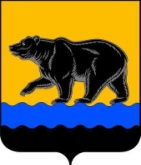 АДМИНИСТРАЦИЯ ГОРОДА НЕФТЕЮГАНСКАРАСПОРЯЖЕНИЕ12.05.2017 											№ 185-рг.НефтеюганскОб определении уполномоченного органа, ответственного за осуществление муниципального контроля (надзора) за соблюдением требований технического регламента Таможенного  союза «Безопасность автомобильных дорог» на территории муниципального образования город НефтеюганскВо исполнение постановления Правительства Ханты-Мансийского автономного округа - Югры от 27.03.2017 № 112-п «Об определении  исполнительных органов государственной власти Ханты-Мансийского автономного округа - Югры, ответственных за осуществление государственного контроля (надзора) за соблюдением требований технического регламента Таможенного союза «Безопасность автомобильных дорог», в соответствии с Уставом города Нефтеюганска:1.Определить департамент жилищно-коммунального хозяйства администрации города Нефтеюганска (Хузин Л.Ф.) уполномоченным органом, ответственным за осуществление муниципального контроля (надзора) за соблюдением требований технического регламента Таможенного  союза «Безопасность автомобильных дорог» на территории муниципального образования город Нефтеюганск.2.Директору департамента по делам администрации города М.Г.Виеру разместить распоряжение на официальном сайте органов местного самоуправления города Нефтеюганска в сети Интернет.Глава города НефтеюганскаС.Ю.Дегтярев